LEHRSTELLENANGEBOT   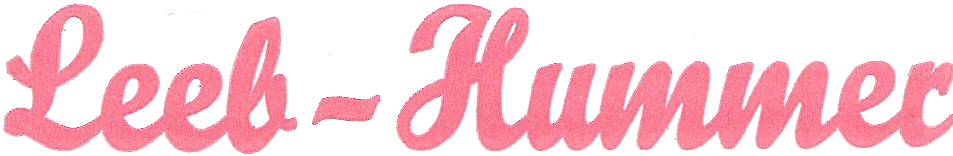 Wir suchen Dich!!!Du arbeitest gerne im Team eines erfolgreichen TraditionsbetriebesDu bist offen, kommunikativ und gerne unter LeutenDu bist verantwortungsbewusstDu hast eine gute VorstellungskraftDu bist kreativDu hast Spaß am Handarbeiten  Dann komm zu einem Bewerbungsgespräch!Deine Aufgaben erstrecken sich von der WarenübernahmeLagerhaltungPreisauszeichnungbis zum Highlight des Einzelhandels, dem Verkauf!Da wir viele verschiedene Produktguppen führen ist ein Arbeitstag bei uns sehr abwechslungsreich.Informiere Dich über uns auf www.leeb-hummer.at!Wir freuen uns auf Dich!